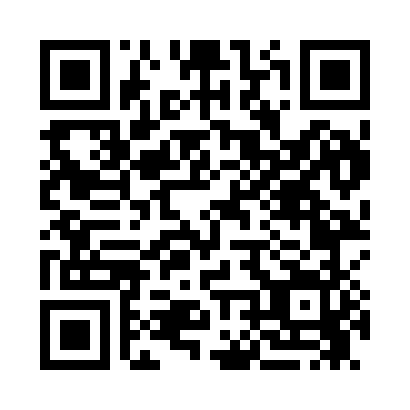 Prayer times for Dalbo, Minnesota, USAMon 1 Jul 2024 - Wed 31 Jul 2024High Latitude Method: Angle Based RulePrayer Calculation Method: Islamic Society of North AmericaAsar Calculation Method: ShafiPrayer times provided by https://www.salahtimes.comDateDayFajrSunriseDhuhrAsrMaghribIsha1Mon3:305:291:185:289:0711:052Tue3:315:291:185:289:0611:043Wed3:325:301:185:289:0611:044Thu3:335:301:185:289:0611:035Fri3:345:311:185:289:0511:026Sat3:355:321:195:289:0511:017Sun3:365:331:195:289:0411:008Mon3:385:331:195:289:0410:599Tue3:395:341:195:289:0310:5810Wed3:405:351:195:289:0310:5711Thu3:425:361:195:289:0210:5612Fri3:435:371:195:289:0210:5513Sat3:455:381:195:279:0110:5414Sun3:465:391:205:279:0010:5215Mon3:485:401:205:278:5910:5116Tue3:495:401:205:278:5910:5017Wed3:515:411:205:278:5810:4818Thu3:525:421:205:278:5710:4719Fri3:545:431:205:268:5610:4520Sat3:565:441:205:268:5510:4421Sun3:575:461:205:268:5410:4222Mon3:595:471:205:258:5310:4023Tue4:015:481:205:258:5210:3924Wed4:025:491:205:258:5110:3725Thu4:045:501:205:248:5010:3526Fri4:065:511:205:248:4910:3427Sat4:085:521:205:248:4810:3228Sun4:095:531:205:238:4610:3029Mon4:115:541:205:238:4510:2830Tue4:135:561:205:228:4410:2631Wed4:155:571:205:228:4310:24